7 июня. День в лагере, как обычно, был очень насыщенный. Начался с весёлой зарядки. После вкусного завтрака ребята познакомились с правилами поведения при пожаре и получили памятки. Затем все вместе изготовили коллективную работу «Подарок другу». Далее ребят ждал патриотический квест -игра «Без срока давности». По легенде в штаб военной подготовки нашей школы забрались злоумышленники. Они украли флаг и герб России . Боевой задачей было найти символы. Ребяты проходили испытания на станциях: «Меткий стрелок», «Шифровальщик», «Болото-бурелом», «Оденься пока спичка горит» и другие . Боевая задача была выполнена, герб и флаг спасены! В заключение дня в творческой мастерской ребята нарисовали рисунки «Края свои родные мы Родиной зовём!». После вкусного обеда ребята поделились впечатлениями о прошедшем дне.

#НавигаторыДетства73 #навигаторыдетства #Росдетцентр #МОУВыровскаяСОШ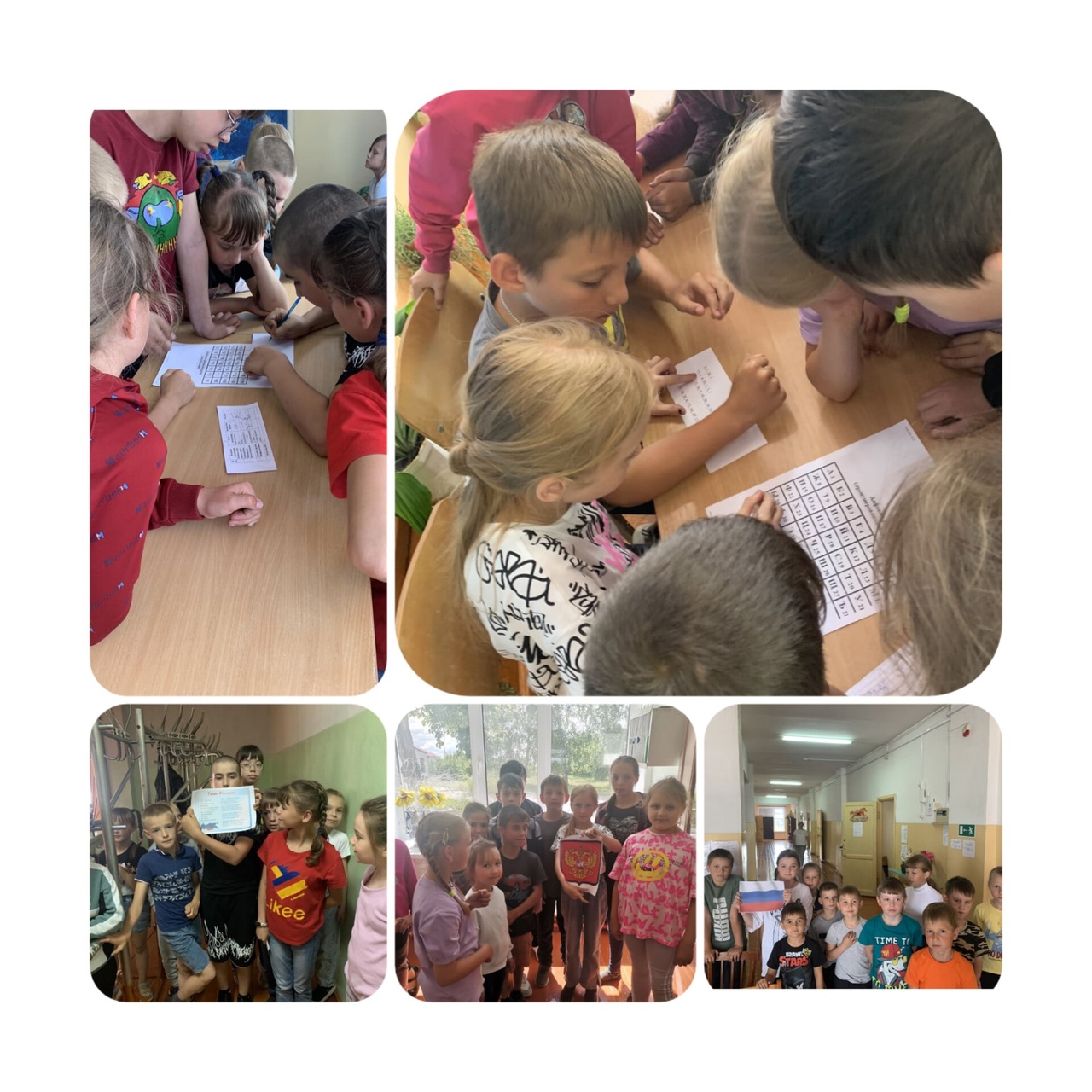 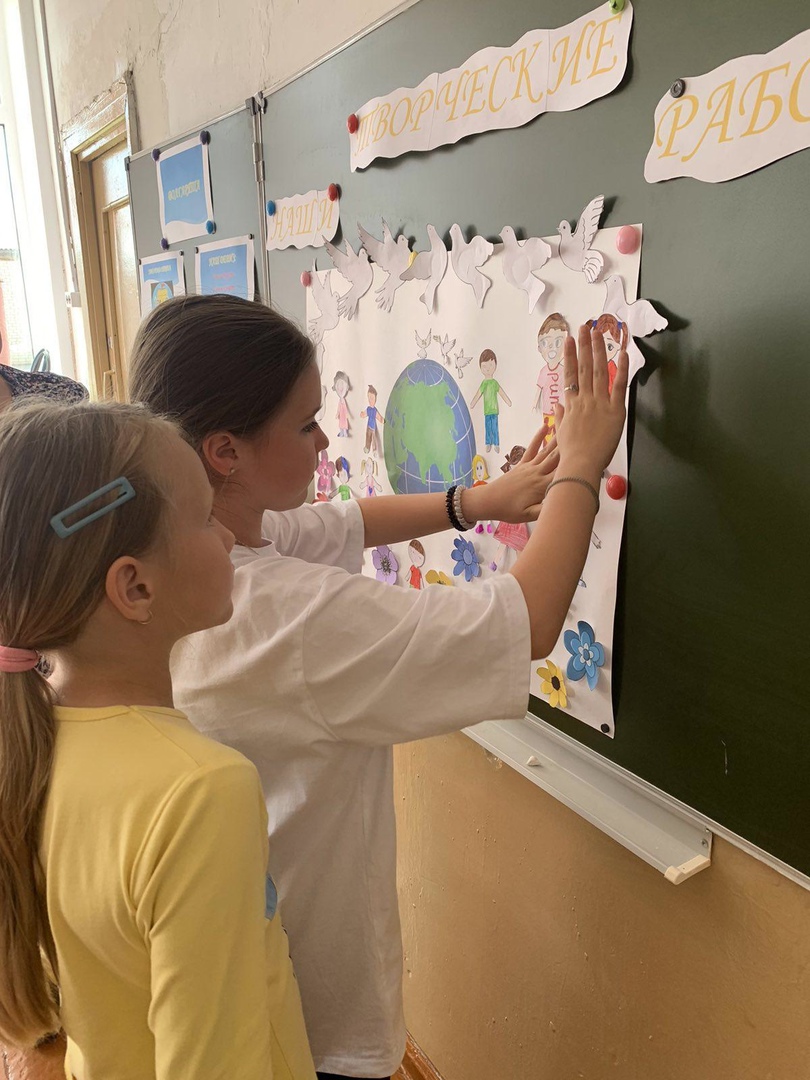 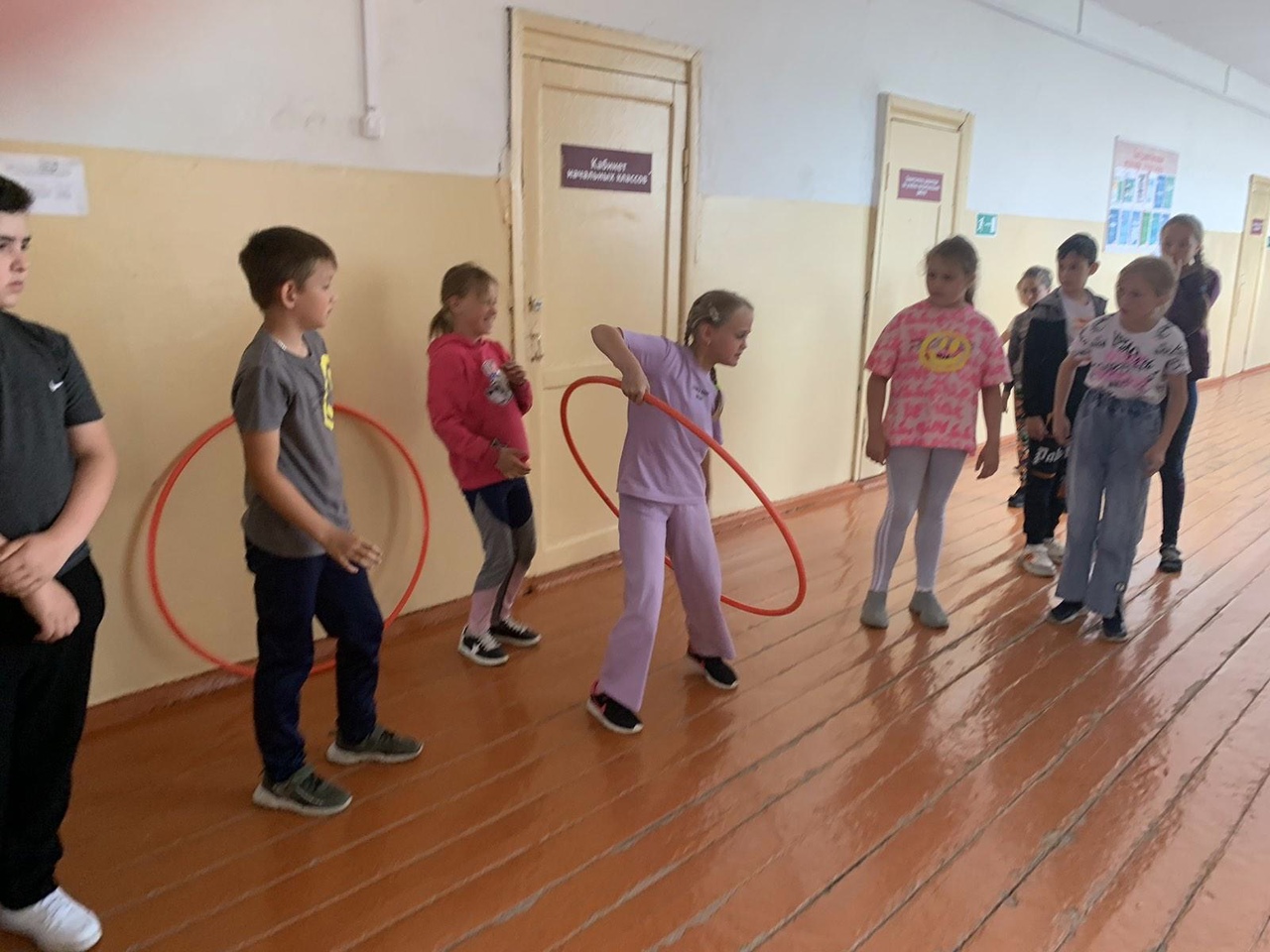 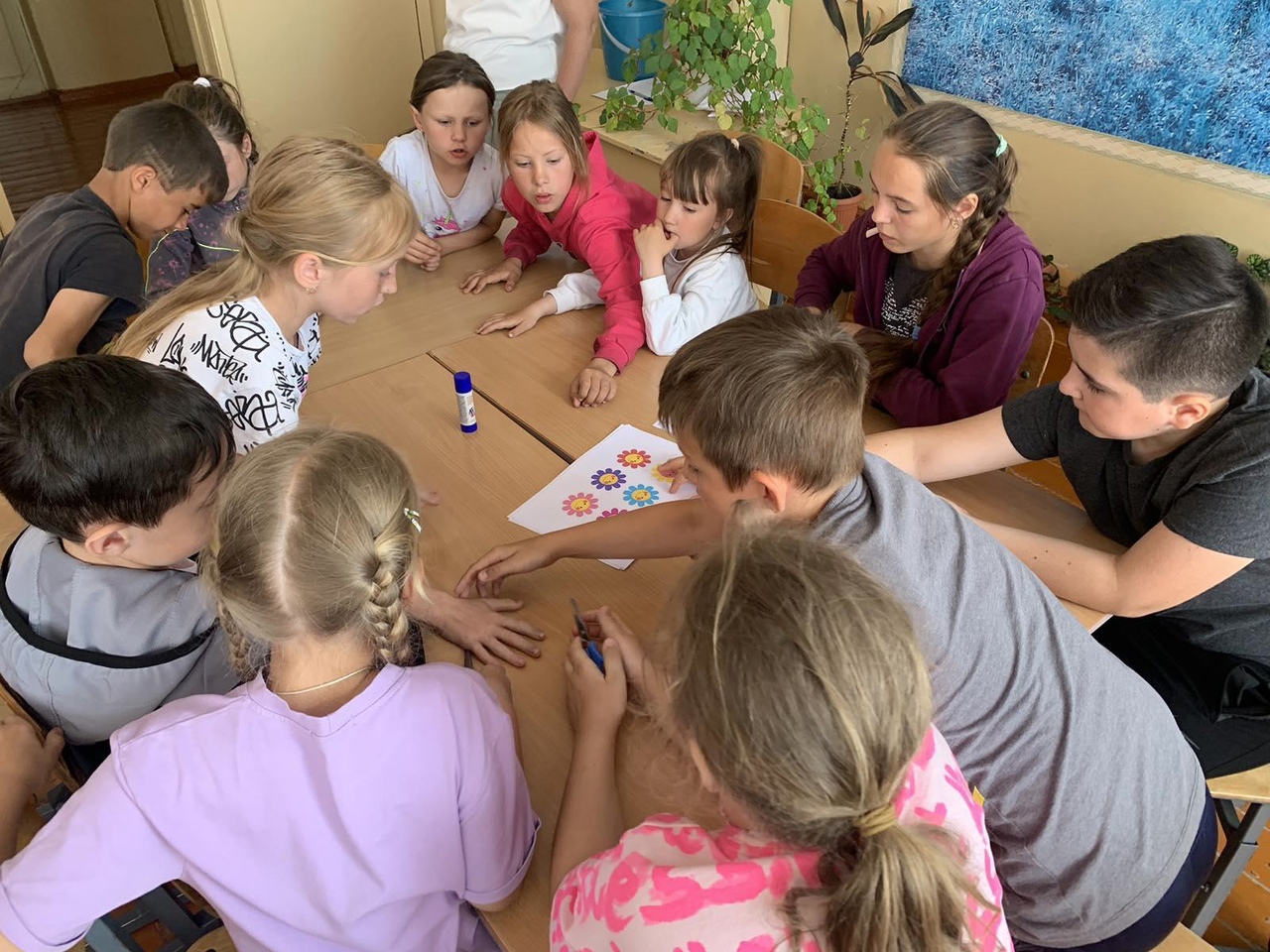 